DNA du 18 janvier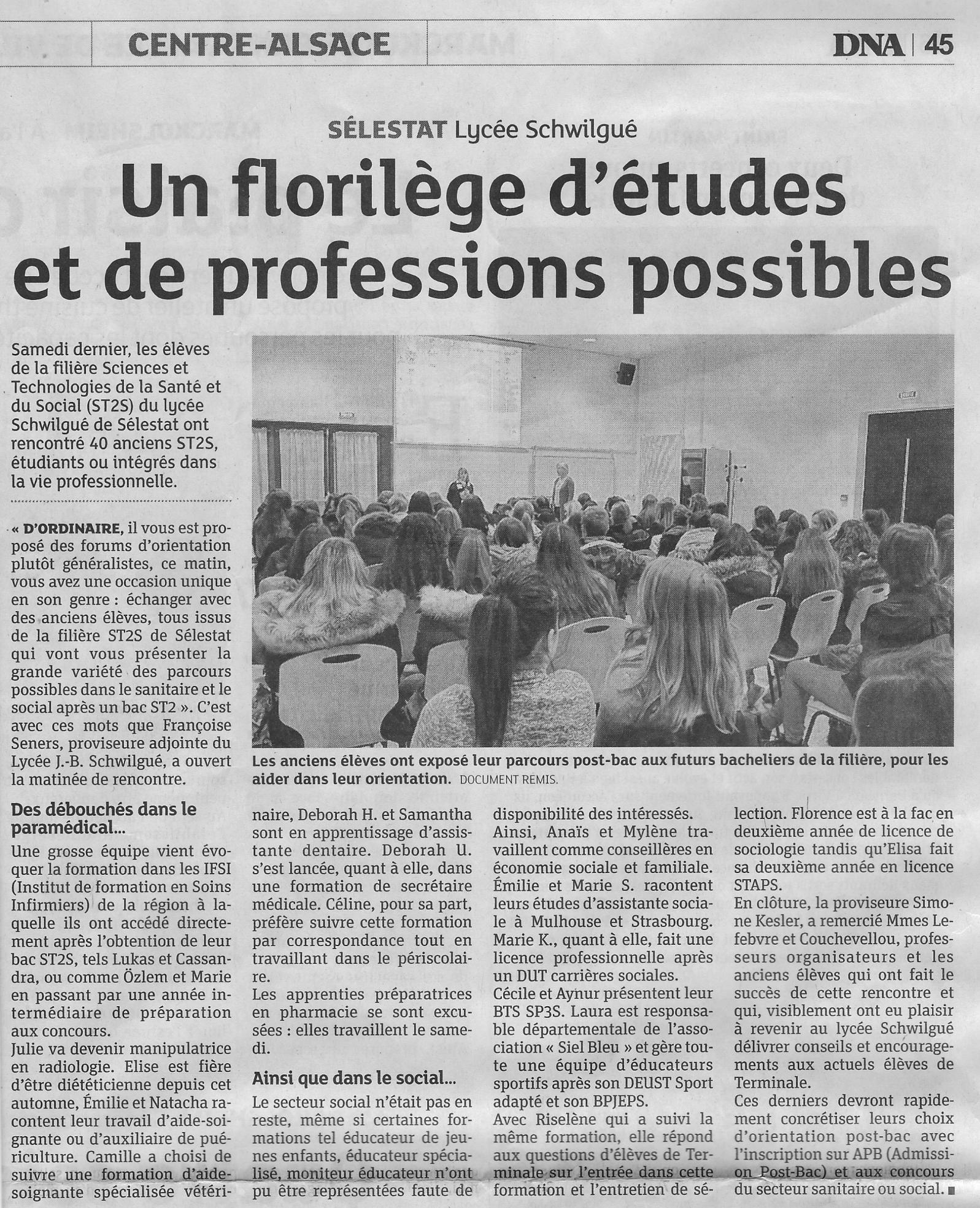 